Q5:		A website has asked for examples of creative writing for its new page.EITHER:		Write a description as suggested by this picture: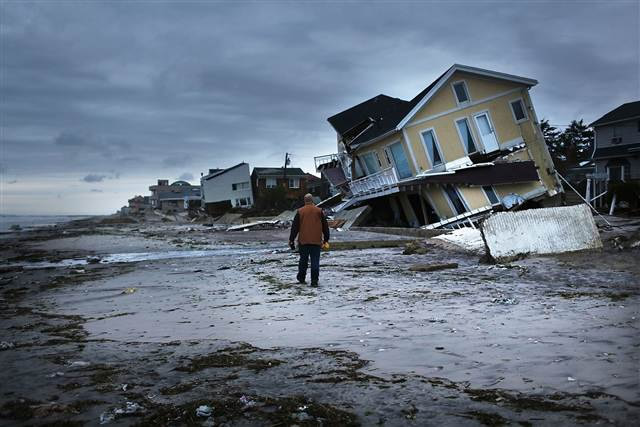 OR:		Write a short story that begins with the sentence: “It was a disaster. I didn’t know what to do.”(24 marks for content and organisation16 marks for technical accuracy)[40 marks]